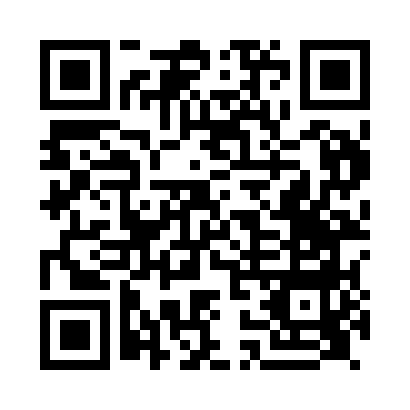 Prayer times for Toscaig, Highland, UKMon 1 Jul 2024 - Wed 31 Jul 2024High Latitude Method: Angle Based RulePrayer Calculation Method: Islamic Society of North AmericaAsar Calculation Method: HanafiPrayer times provided by https://www.salahtimes.comDateDayFajrSunriseDhuhrAsrMaghribIsha1Mon2:594:311:277:1810:2311:552Tue3:004:321:277:1810:2211:553Wed3:004:331:287:1810:2211:544Thu3:014:341:287:1810:2111:545Fri3:014:351:287:1710:2011:546Sat3:024:361:287:1710:1911:537Sun3:034:381:287:1710:1811:538Mon3:044:391:287:1610:1711:539Tue3:044:401:297:1610:1611:5210Wed3:054:421:297:1510:1511:5211Thu3:064:431:297:1510:1411:5112Fri3:074:451:297:1410:1211:5113Sat3:074:461:297:1410:1111:5014Sun3:084:481:297:1310:1011:4915Mon3:094:491:297:1210:0811:4916Tue3:104:511:297:1210:0711:4817Wed3:114:531:297:1110:0511:4718Thu3:124:541:307:1010:0411:4619Fri3:134:561:307:0910:0211:4620Sat3:144:581:307:0810:0011:4521Sun3:145:001:307:079:5911:4422Mon3:155:021:307:079:5711:4323Tue3:165:031:307:069:5511:4224Wed3:175:051:307:059:5311:4125Thu3:185:071:307:049:5111:4026Fri3:195:091:307:039:4911:3927Sat3:205:111:307:019:4711:3828Sun3:215:131:307:009:4511:3729Mon3:225:151:306:599:4311:3630Tue3:235:171:306:589:4111:3531Wed3:245:191:306:579:3911:34